In the Family Court		    Case No: [Case number]sitting at [Court name] Before [name of judge] in private on [date] without a hearing.  The parties:	The applicant is [name]The 1st respondent is [name], the [relationship to child]The 2nd respondent is [name], the [relationship to child]PENAL NOTICE: IMPORTANT NOTICE to [RESPONDENT NAME] IF YOU DISOBEY OBEY THIS ORDER, YOU MAY BE HELD TO BE CONTEMPT OF COURT AND MAY BE IMPRISONED, FINED, OR HAVE YOUR ASSETS SEIZED.You have the following legal rights:to seek legal advice. This right does not entitle you to disobey any part of this order until you have sought legal advice;if you do not speak or understand English adequately, to have an interpreter present in court at public expense in order to assist you at the hearing of any application relating to this order.Recitals(Note these details should be included as an exception to the house rules) The judge read the following documents:[Insert details]The judge heard the following oral evidence:[Insert details]The court has considered it appropriate to accept the undertakings offered by the respondent in this matter, on the basis of which undertakings these proceedings have been concluded. In accepting those undertakings, the court considered that it would not have been appropriate to attach a power of arrest to any Forced Marriage Protection Order as may have been made as a final order within these proceedings.The court clearly explained the penal consequences of any breach by the parties of their undertakings to them in court today.(In the event that any evidence and/or submission are to be withheld from the respondent(s)) The court considered that the criteria within Rule 11.7(2) of the Family Procedure Rules 2010 are met in this case, and as such has directed that certain evidence and/or submissions placed before the court for the purposes of this hearing may be withheld from the respondent herein until further order. [Accordingly the respondent was not present in court for the part of the hearing at which this evidence and/or submission was considered.]IT IS ORDERED THAT:The respondent has given the following undertakings.Not to:Force, attempt to force or otherwise instruct or encourage any other person to force the person to be protected [name] to undergo any ceremony (or purported ceremony) of marriage, civil partnership, betrothal or engagement;Instruct or otherwise encourage the person to be protected [name] to undergo any ceremony (or purported ceremony) of marriage, civil partnership, betrothal or engagement;(If appropriate) Facilitate, allow or otherwise permit the person to be protected [name] to undergo any ceremony (or purported ceremony) of marriage, civil partnership, betrothal or engagement;(If appropriate) Use or threaten violence against the person to be protected [name] or otherwise instruct or encourage any other person to do so;(If appropriate) Intimidate, harass or pester the person to be protected [name] or otherwise instruct or encourage any other person to do so;Remove, seek to remove or instruct or encourage any other person to remove the person to be protected [name] from the jurisdiction of England and Wales.IT IS ORDERED THAT:On the basis of the undertakings given by the respondent herein, there shall be no order on the applicant’s application for orders pursuant to the Forced Marriage (Civil Protection) Act 2007.[Insert provision re costs]Dated [date]Notice You [respondent name] may be sent to prison for contempt of court if you break the promises that have been given to the courtStatement of understanding I understand the undertakings that I have given, and that if I break any of my promises to the court I may be sent to prison for contempt of court[respondent name]OrderThe Forced Marriage (Civil Protection) Act 2007The Family Law Act 1996The Senior Courts Act 1981OrderThe Forced Marriage (Civil Protection) Act 2007The Family Law Act 1996The Senior Courts Act 1981OrderThe Forced Marriage (Civil Protection) Act 2007The Family Law Act 1996The Senior Courts Act 1981The full name(s) of the childrenBoy or GirlDate(s) of Birth[insert][insert][insert][insert][insert][insert]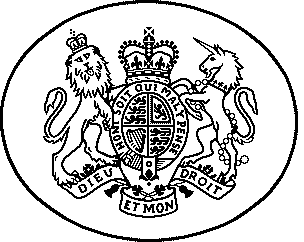 